Relatório de Ouvidoria – Nº 011/2020Relatório estatístico com o desempenho em relação aos pedidos de acesso à informação sobre COVID-19Edmar Moreira Camata  Secretário de Estado de Controle e TransparênciaMirian Porto do SacramentoSubsecretário de Estado da TransparênciaEquipe Técnica: Audicéia Lima AndradeCoordenadora de Ouvidoria-Geral do EstadoMarcela Santos Palassi Tallon NettoAuditora do Estado - Equipe da Ouvidoria Geral do Estadodezembro/2020Sumário1	INTRODUÇÃO	32	CONTEXTUALIZAÇÃO	33	ANÁLISE QUANTITATIVA	44	CONCLUSÃO	7Em consonância com a Legislação institucional da SECONT, nº 856/2017 e a Lei Estadual nº 9871/2012 apresenta-se os resultados dos exames realizados no período de 1º a 30 de novembro de 2020 quanto ao desempenho em relação aos pedidos de acesso à informação sobre COVID-19 recebidos pelo Sistema de Ouvidoria do Poder Executivo do Estado do Espírito Santo.Em março de 2020, através do Decreto nº 4593-R, de 13 de março de 2020, o Governo do Estado decretou o estado de emergência em saúde pública no Estado do Espírito Santo e estabeleceu medidas sanitárias e administrativas para prevenção, controle e contenção de riscos, danos e agravos decorrentes do surto de coronavírus (COVID-19).A partir de então, o governo estadual passou a regular o funcionamento dos estabelecimentos públicos e privados, bem como orientar sobre a restrição de circulação da população e os cuidados necessários para evitar a contaminação pelo coronavírus.No dia 20 de março de 2020, a Secretaria de Controle e Transparência – SECONT publicou a Portaria nº 004-R que suspendeu, por prazo indeterminado, os atendimentos presenciais nas Ouvidorias pertencentes ao Sistema Integrado de Ouvidoria do Estado do Espírito Santo.Neste dia foi criado o assunto “Coronavírus (COVID-19)” para que pudéssemos registrar os pedidos de acesso à informação relacionados com o tema. Este relatório apresenta dados quantitativos de pedidos de acesso à informação registrados com o assunto “Coronavírus (COVID-19)” relacionados ao mês de novembro de 2020.Em novembro de 2020, foram registrados 06 pedidos de acesso à informação com o assunto “Coronavírus (COVID-19)”.Os 6 pedidos de informação registrados no período foram finalizados com o tempo médio de resposta de 13,50 dias. Sendo que houve 01 recurso de negativa. 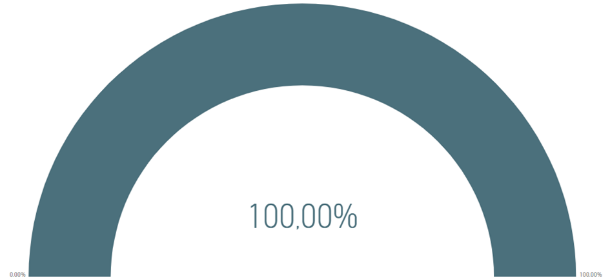 Gráfico 1. % no Prazo de respostaDentre os canais de atendimento o escolhido foi a internet.Gráfico 2. Por canal de entradaA SESA recebeu 2 manifestações no período.  PRODEST, SECTI, SEG, SEGER e SEJUS receberam 1 manifestação cada órgão.Gráfico 3. Por Órgão de interesseDos 06 pedidos de informação, 05 foram registrados como “Todo Estado” e 01 de Cariacica que é um município da Região Metropolitana de Vitória.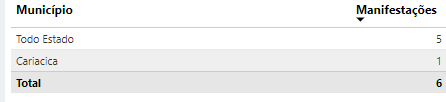 Gráfico 5. Tabela de MunicípiosA maioria dos pedidos de informação foram feitos pelo gênero masculino.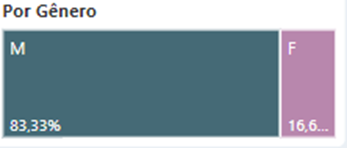 Gráfico 8. Tabela de GêneroO presente trabalho teve por objetivo consolidar os dados estatísticos relativos aos pedidos de informação sobre o Covid-19. Os dados analisados referem-se ao período de 1º a 30 de novembro de 2020.Foram analisados 06 pedidos de informação, registrados no Sistema de Ouvidoria do Poder Executivo do Estado do Espírito Santo, classificados com o assunto “Coronavírus (COVID-19)”.A maioria dos pedidos refere-se à solicitação de informação sobre os dados sobre a situação do COVID-19 no Estado do Espírito Santo. A atuação da Ouvidoria-Geral do Estado como coordenadora da Rede de Ouvidoria Estadual garantiu o tratamento adequado das solicitações, inclusive as ligadas ao tema coronavírus.Vitória, 15 de dezembro de 2020.INTRODUÇÃONÚMERO: 011/2020ÓRGÃO/ENTIDADE: Poder Executivo do Estado do Espírito SantoOBJETIVO: Verificar o desempenho em relação aos pedidos de acesso à informação sobre COVID-19.PERÍODO DE ANÁLISE: 1º a  30 de novembro de 2020.ABRANGÊNCIA:           Documental          Visita TécnicaCONTEXTUALIZAÇÃOANÁLISE QUANTITATIVACONCLUSÃOMarcela Santos Palassi Tallon NettoAuditora do EstadoAudicéia Lima Silva AndradeCoordenadora de Ouvidoria-Geral do EstadoMirian Porto do SacramentoSubsecretária de Estado da TransparênciaMirian Porto do SacramentoSubsecretária de Estado da Transparência